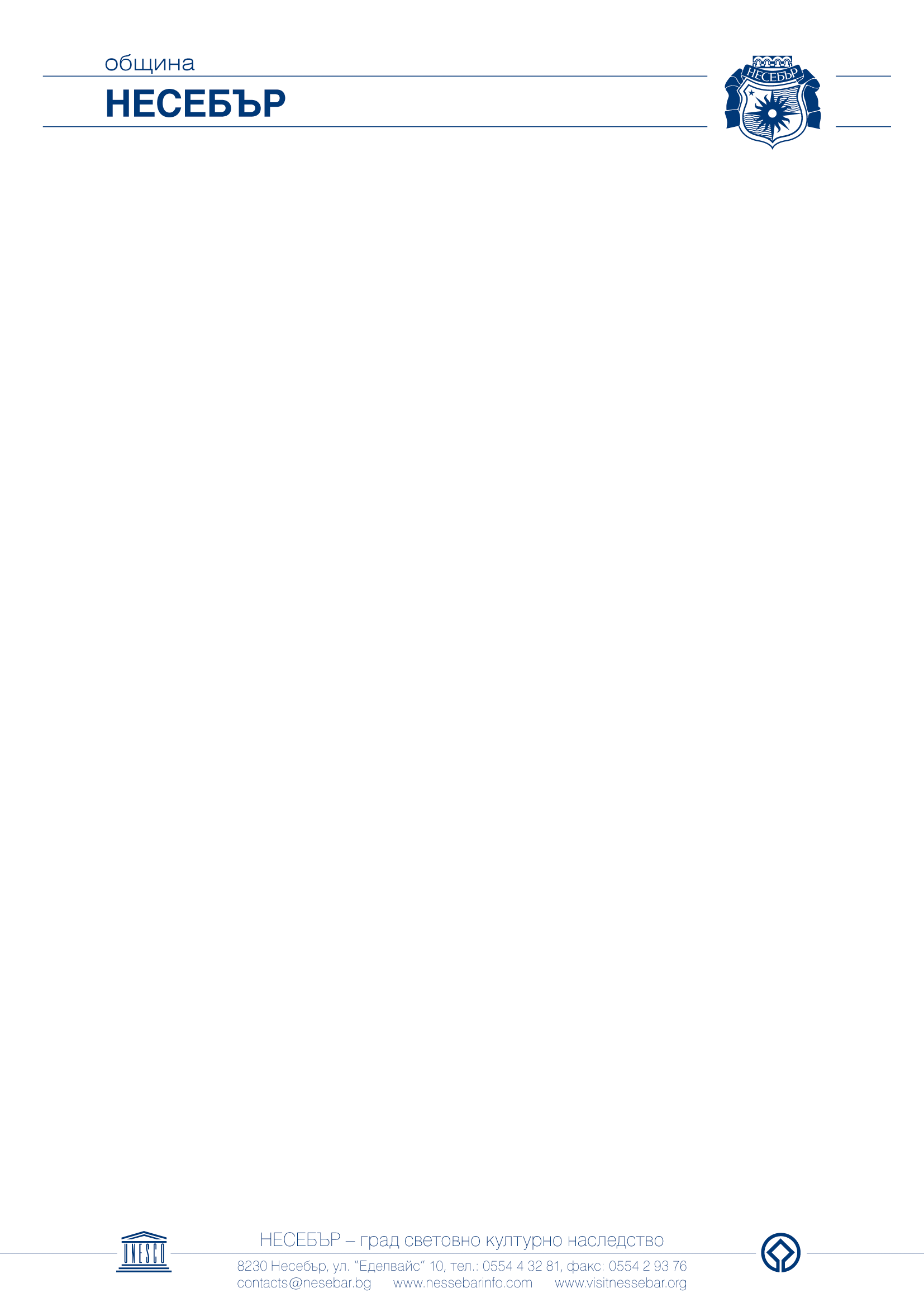 Вх.№………………………..20…..г.ДОКМЕТА НА ОБЩИНА НЕСЕБЪР ЗАЯВЛЕНИЕза участие в общинската система за разделно събиране на отпадъциот ………………………………………………………………………………………../име на физическо лице, юредическо лице, ведомство/ЕГН/ЕИК: ………………………………………………………………………………/адрес, телефон, е-mail/УВАЖАЕМИ ГОСПОДИН/ГОСПОЖО,С настоящото заявление удостоверявам, че желая да бъда включен в системите за разделно събиране на: …………………………………………………………………………………………………………………………………………………………...…………………………………………………………………………………………..,/отпадъци от опаковки, излязло от употреба електрическо и електронно оборудване (ИУЕЕО), негодни за употреба батерии и акумулатори (НУБА), излезли от употреба моторни превозни средства (ИУМПС), излезли от употреба гуми (ИУГ)/за обект: ………………………………………………………………………………...…………………………………………………………………………………………..,/име на обекта, за който се отнася заявлението/намиращ се на адрес: ………………………………………………………………….…………………………………………………………………………………………...Дата………………….                                             Подпис………………………….гр.Несебър